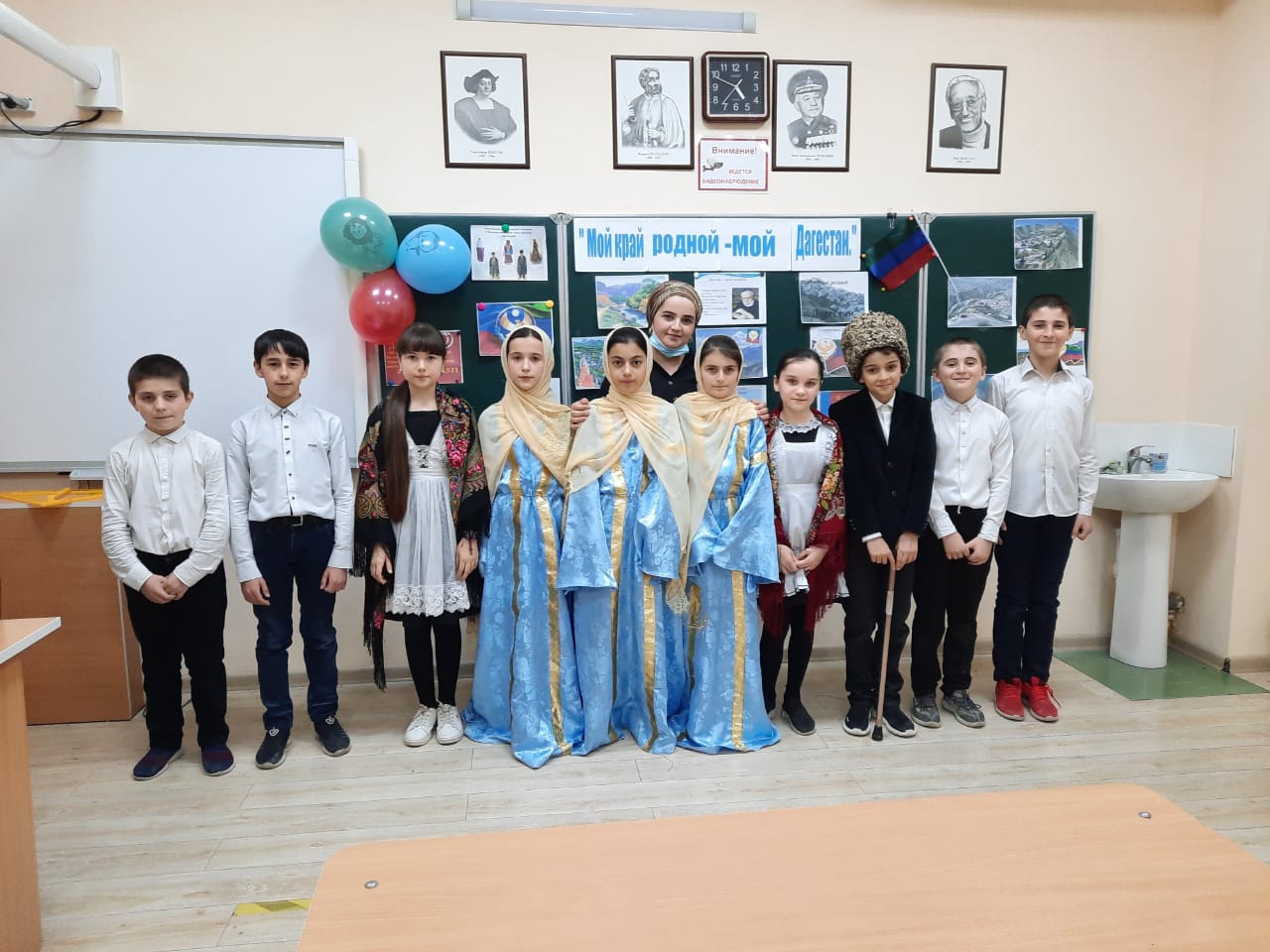 Провела: Эркечева Г.АКлассный час на тему :«Дагестан-мой край родной "Цель:1. Привить детям чувство любви к Родине, к родному краю; воспитание патриотизма.2. Пробудить интерес к истории родного края.3. Приобщать учеников к прекрасному,  к богатому культурно-историческому наследию малой Родины.4. Углубить знания учеников о кодексах народов Дагестана.5. Воспитание нравственностиХод мероприятияУчитель: Уважаемые гости , мы сегодня приветствуем вас на празднике, посвящённый уникальному уголку на земном шаре –нашему Дагестану.Готовясь к этому празднику, мы поняли, что каждый из нас является неповторимым узелком в уникальном орнаменте на огромном ковре , который называется- Дагестан.Сегодня мы посвящаем наше мероприятия славному и прекрасному краю - Дагестану. 
Родина, Дагестан… Это край, где мы родились, где мы живём, это наш дом, это всё то, что нас окружает. 
Дагестан… Какое красивое слово!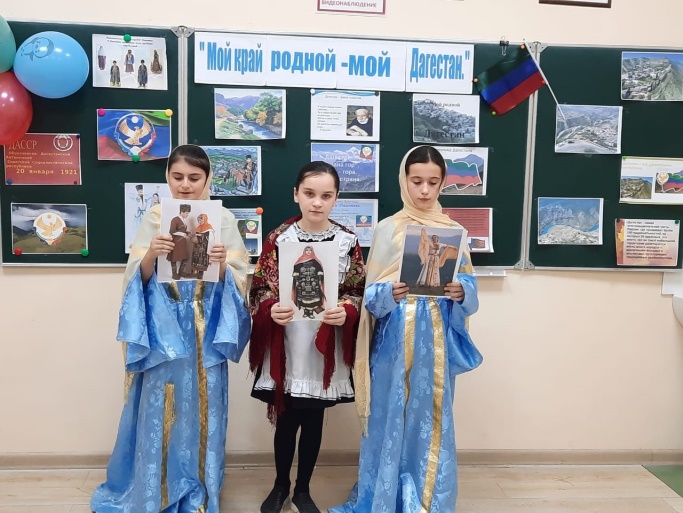 Звучит тихая дагестанская национальная музыка.Ученик : Родина! Это самое великое, самое близкое и дорогое, что есть у человека. Большая она у него или маленькая, тоже зависит от самого человека, от его знаний, умения понимать, любить и беречь Родину. Любовь к Родине сравнивают с любовью к матери. Есть такая поговорка: «Кто мать родную не полюбит, не полюбит и Родину».И родителей и Родину мы приобрели с момента нашего рождения. Родину, как и родителей не выбирают. Они даются человеку один раз навсегда, до конца жизни. Наши отцы и деды крепко любили свою Родину – Дагестан и твердили, что „Родина без нас может обойтись, но мы без Родины – никогда ”.Ученик: Стихотворение „Дагестан”.-Дагестан - это древнейшее название нашего родного края. Дагестан означает «Страна гор», «Даг-гора», «Стан» страна. Большая часть Дагестана расположена на северо-восточных склонах Большого кавказского хребта. Другая, малая часть раскинулась вдоль побережья Каспийского моря. У Дагестана добрые и отзывчивые соседи. На юге Дагестан граничит с братским Азербайджаном, на юго-западе с братской Грузией, на западе - с братской Чеченской Республикой. Северо-западным соседом Дагестана является братский Ставропольский край, а северным - братская Калмыкия.Дагестан - большая страна, площадь ее занимает 50,3 тысячи квадратных километров.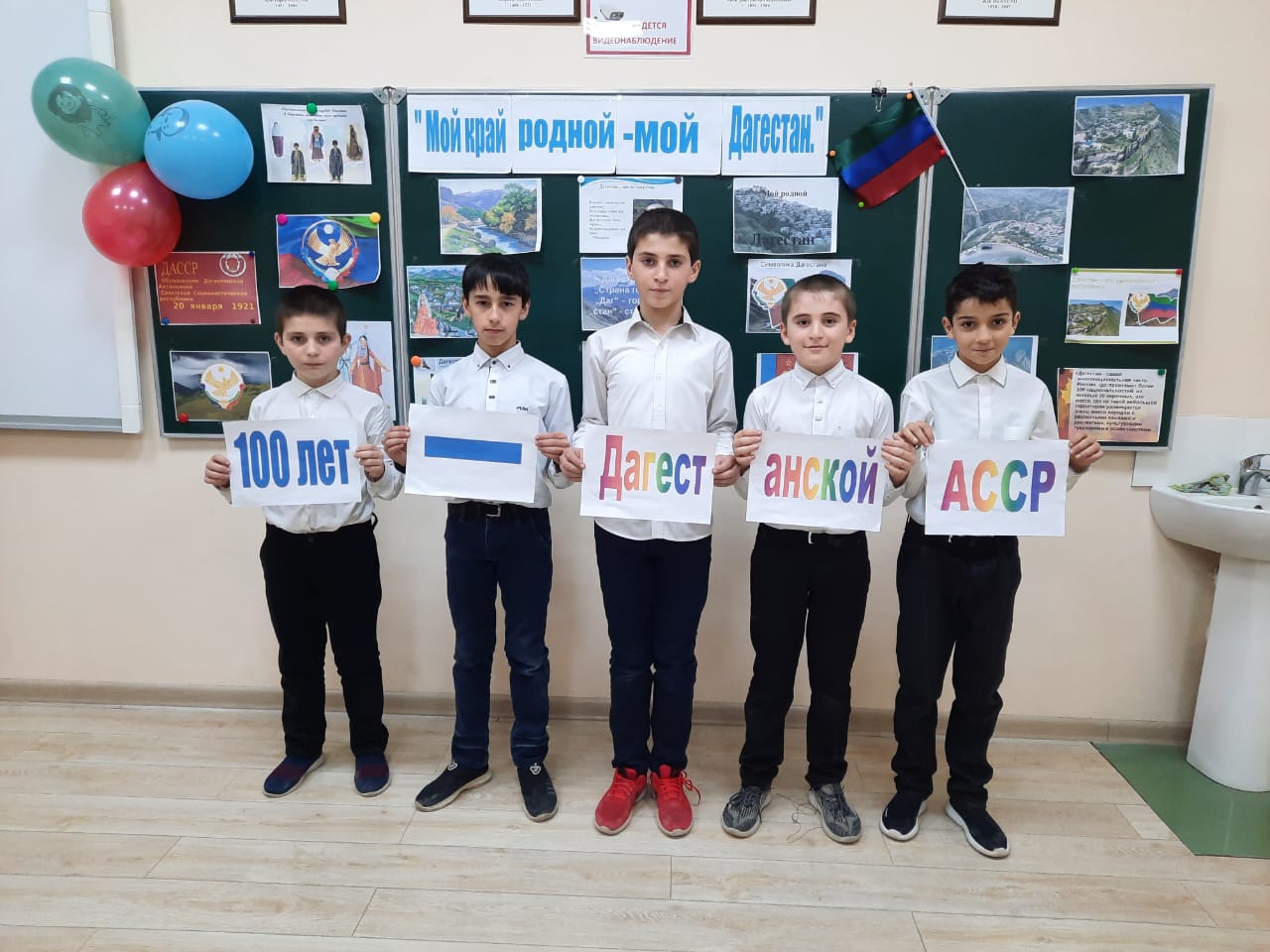 -Ученик: Дагестан – суверенная республика в составе России. В Дагестане 10 городов,44района 20 поселков городского типа . 1610 селений, аулов и поселков.Один из путешественников как-то написал о Дагестане: „Племена его многочисленнее, чем племена любого большого государства. Каждая гора заселена своим племенем, каждая деревня говорит особенным наречием, непонятным для других”.Дагестан — это не просто Страна гор. Прежде всего, это страна многочисленных языков и народов, количество которых, несмотря на все усилия ученых мира, до сих пор не установлено достоверно. И у каждого народа свои прославленные аулы. Один аул известен гончарами, другой – знаменитыми мастерами резьбы по камню, третий – сапожниками, четвертый – кузнецами. В одном ауле - хорошие строители мостов и дорог, в другом - прославленные мастера холодного и огнестрельного оружия. Этот аул славен качеством своего зерна, тот – прекрасными яблоками, а другой – капустой и картошкой. В этом ауле ткут ковры, радующие глаз, в другом делают платки и меховые шапки. Одни аулы гордятся учеными, вторые – знатоками арабского языка, третьи – канатоходцами, четвертые танцорами и музыкантами.   3-й ученик:Любой аул богат своим былым,у каждого есть что-то дорогое
Мы память о добре навек храним,оно с годами нам дороже вдвое.-Дагестан - это родина более 100 равноправных народов. Многие из них с древних времен жили и живут в мире и согласии, никогда не ссорились между собой, никогда не давали себя в обиду. Это аварцы, даргинцы, кумыки, лезгины, русские, лакцы, табасаранцы, азербайджанцы, ногайцы, таты, чеченцы - акинцы, рутульцы, цахурцы, агульцы и др. - это лишь те народы, на чьих языках сегодня в Дагестане выходят книги, газеты, говорит радио, учатся дети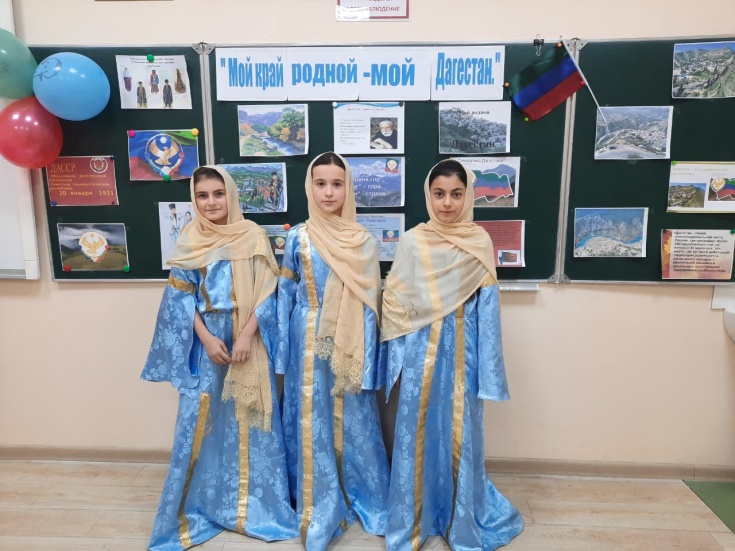 4-й ученик: Общая земля, родственные языки, особый национальный характер, единая культура объединяют народы Дагестана. Свою культуру народы Дагестана называют «маданият» - в него входит все, что с древних времен до наших дней создали своими руками и умом народы Дагестана, добрые традиции дружного проживания, традиции братства, родства. Для обеспечения порядка и дисциплины среди людей народы Дагестана создали адаты (законы), кодекс человеческой горской чести, совести намус.1-й кодекс: Любовь к родному очагу, народу, родной земле.Здесь у нас такие горы синие, и такие золотые нивы!
Если б все края их цвет восприняли, стала бы земля ещё красивей.2-й кодекс: Справедливость и честность.Учили деды в старину:
- Ты не поддакивай вруну,А иначе тебе придётся
С ним разделить его вину.3-й кодекс: Доброта, великодушие, милосердие.Люди, мы стареем и ветшаем, 
И с теченьем наших лет и дней 
Легче мы своих друзей теряем, 
Обретаем их куда трудней.Если верный конь, поранив ногу, 
Вдруг споткнулся, а потом опять, 
Не вини его - вини дорогу 
И коня не торопись менять.Люди, я прошу вас, ради бога, 
Не стесняйтесь доброты своей. 
На земле друзей не так уж много: 
Опасайтесь потерять друзей. 4-й кодекс: Честь и собственное достоинство.Трусоватого мужчину, если встретишь где-нибудь, 
Знай, что он не Дагестанец, не из Дага держит путь.
Дагестанские мужчины мелкой дрожью не дрожат,
Своей доблестью и честью больше жизни дорожат.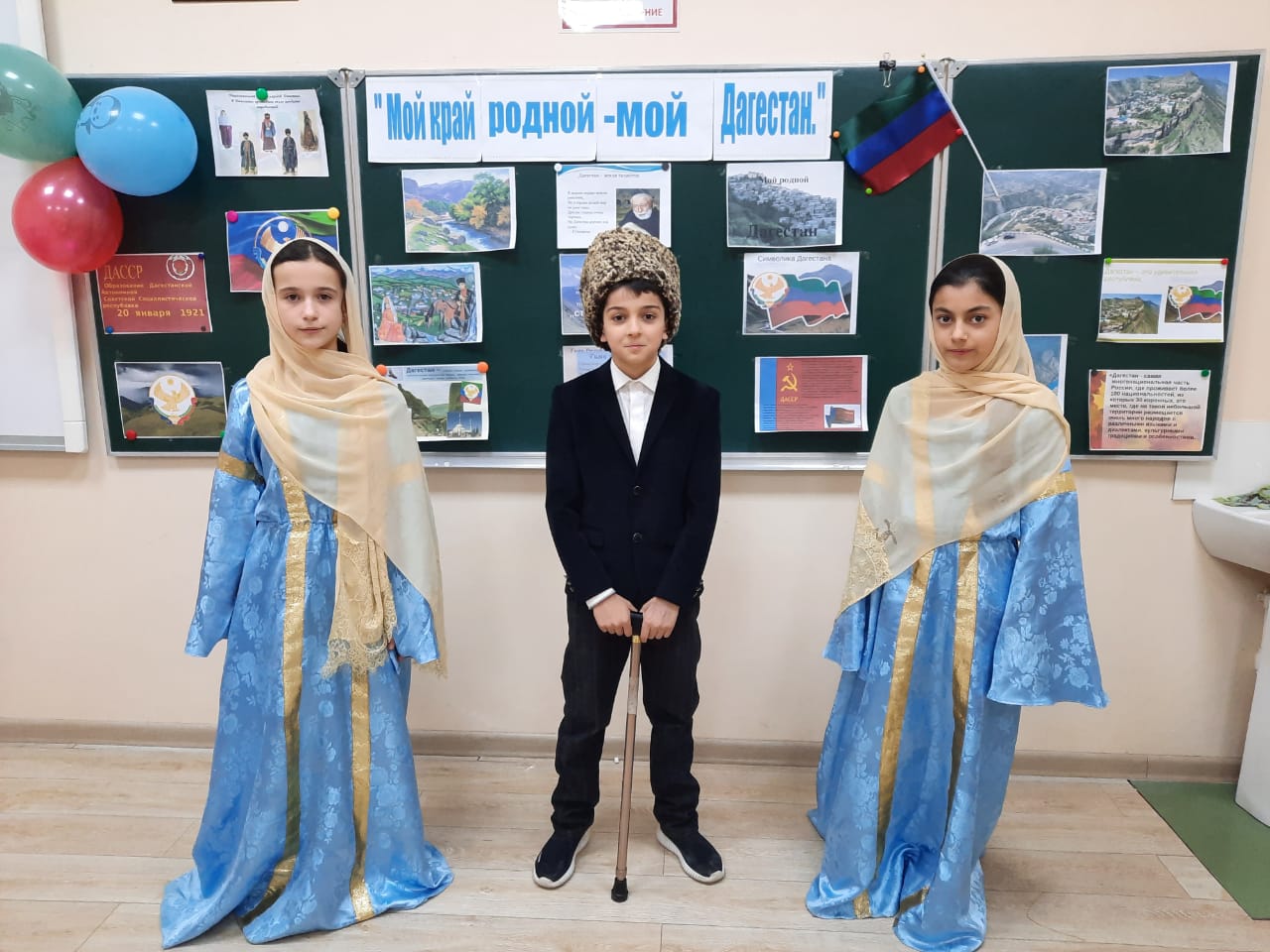 5-й кодекс: Скромность.Наши девушки стыдливы, ходят плавно как луна – 
След в пыли не остается, и походка не слышна.6-й кодекс: Рассудительность.Размолвки до вражды не доводи,
Обидчивость – дурная привереда
При встрече словом „Здравствуй” устыди,
Не поздоровавшегося соседа.7-й кодекс: Дружба и коллективизм.Один за всех в беде суровой,
Крутой. И все – за одного.
Таков древнейший, вечно новый 
Закон народа моего!8-й кодекс: Уважение к людям.Зовут отцом того, кто сед,
В почтении к сединам,
Тому, кому не много лет,
Я называю сыном.9-й кодекс: Трудолюбие.Пусть пахарь усерден весною - его не похвалят у нас 
Лишь только осенней порою увидятся как напоказ
Итоги забот хлебороба – когда уж снопы свезены, 
И зерна берутся на пробу в ладони – и если крупны,И много их в колосе крепком - тогда земледельцу хвала!
У нас так ведется от века. Земля эту мудрость дала.Итог кл.часа: Учитель: Испокон – веков славился Дагестан и своим гостеприимством. Говорят, что дом, куда не ходят гости - самый несчастный. В этом отношении наша страна гор самая счастливая. Ибо Дагестан испокон веков славится своим хлебосольством. И всем тем, кто на нашу территорию ступает со словами: “Мир вашему дому!” говорим: “Добро пожаловать!”.Если в дом нагрянут гости, а хозяева при том 
Чешут сонные затылки, улыбаются с трудом.
Знай – они не дагестанцы, не из Дага их родня,
В Дагестане жить не станет их семейка и полдня!
Пусть придет хоть вся планета! В очаге у нас огонь,
Никогда не охладеет для гостей его ладонь.
Знай же, друг, что это племя выражает существо 
Дагестанца, дагестанки, Дагестана моего.Учитель: Мы сохранили эту добрую традицию и решили встретить наших гостей по-дагестански (звучит дагестанская мелодия).